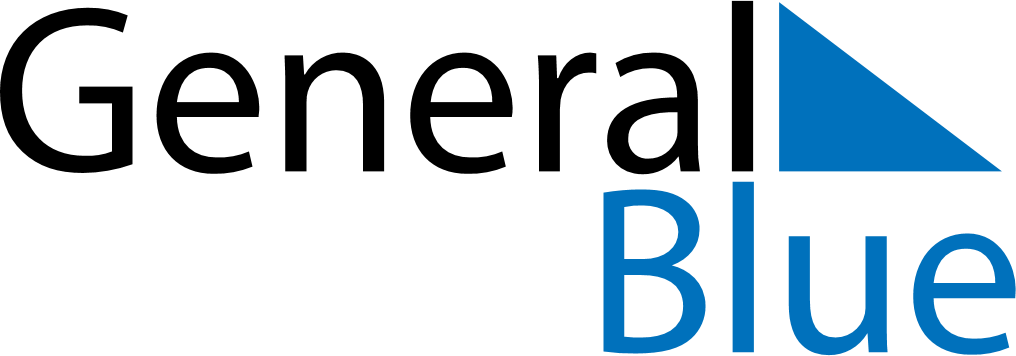 December 2022December 2022December 2022AnguillaAnguillaSundayMondayTuesdayWednesdayThursdayFridaySaturday123456789101112131415161718192021222324National Heroes and Heroines Day25262728293031Christmas DayBoxing DayChristmas Day (substitute day)